Calendrier 2022Les séances ordinaires du conseil municipal pour l’année 2022 se tiendront le lundi à la salle Phidélem-Harvey située au 20, rue Johan-Beetz, et débuteront à 19 heures. Bienvenue à toute la population !Myriam LafleurDirectrice générale, greffière-trésorière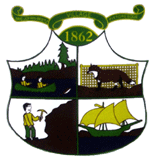 PROVINCE DE QUÉBECCOMTÉ DE DUPLESSISMUNICIPALITÉ DE BAIE-JOHAN-BEETZDateHeure10 janvier19 h7 février19 h14 mars19 h4 avril19 h2 mai19 h6 juin19 h4 juillet19 h8 août19 h12 septembre19 h3 octobre19 h7 novembre19 h12 décembre19 h